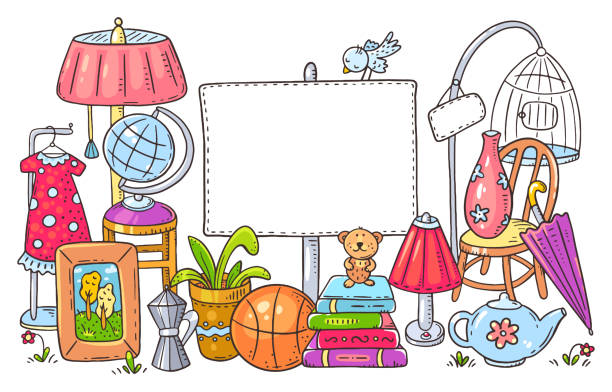 1st AnnualRummage Sale1449 4th Avenue SE, Rochester, MN 55904September 7, 8 and 9, 20239am-3pmAll Proceeds Benefit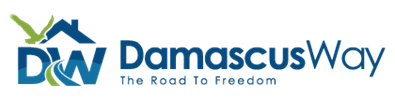 For more information contact Damascus Way @ 507-292-1700 or nick.abbott@damascusway.com